Steckbrief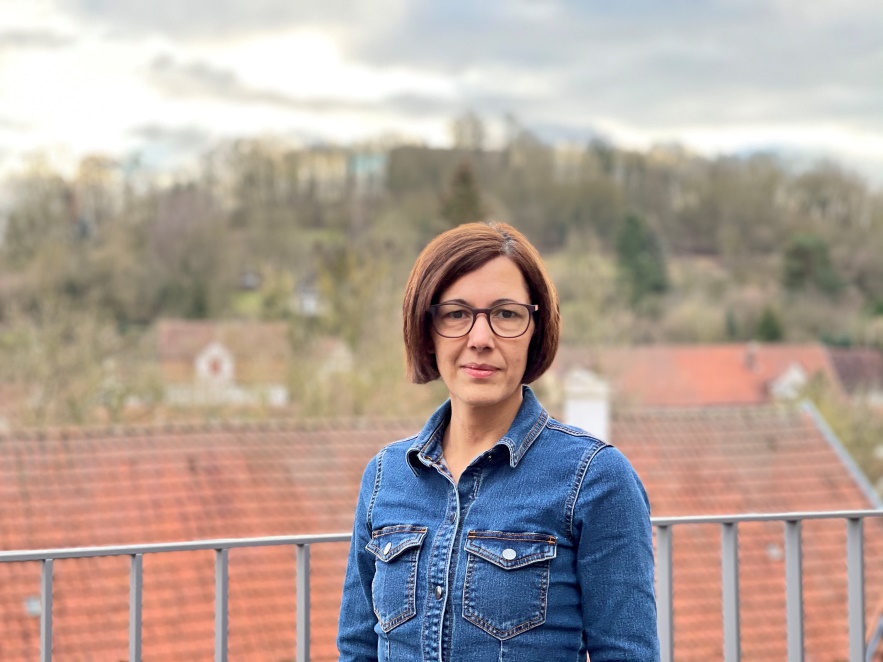 Alice BackhausGeboren 1978Wohnhaft in der Altstadt Grebenstein Lebenspartner, 3 KinderMitarbeiterin bei der BDKSHobbies: 	Wandern, SportEhrenamtliche Tätigkeit:  - Vorstandsmitglied im Förderverein Kindergarten/Grundschule Grebenstein- Vorstandsmitglied der Arbeitsgemeinschaft Grebensteiner VereinePolitische Ziele:- Bessere Vermarktung und Ausbau der Wanderwege- Verbesserung der Wohn- und Freizeitstruktur- Verbesserung des Kinderbetreuungsangebots